#DesignYourBat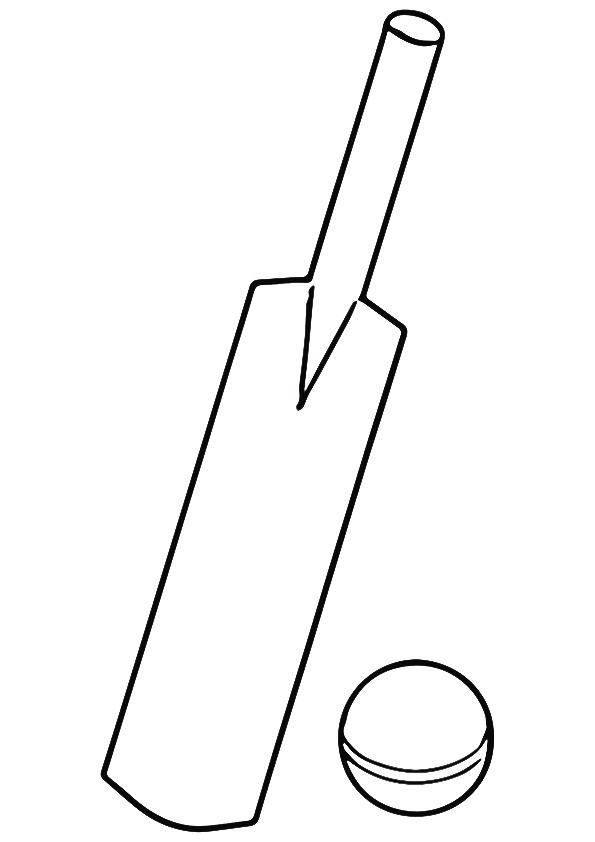 